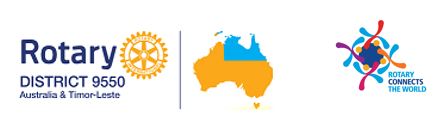   ROTARY INTERNATIONAL DISTRICT 9550 LTD    	ABN  116 163 529   District Governor 2019-2020	           District Secretary		          District Treasurer 2017-   Ron Degenhart                                                    Paul Ryan                                                   Glenn N Gough   Mobile: 0406 381 572                                       Mobile: 0427 117 209                              Mobile: 0414 840 073   dg@d9550rotary.org.au                                  districtsec@d9550rotary.org.au	         districttreas@d9550rotary.org.au                                                                                                                      27 January 2020Good Morning,On behalf of District Governor Ron Degenhart and District Governor Elect Merewyn Wright, District 9550 extends an invitation to join Timorese Rotarians and Rotaractors at the inaugural Zone 8 Rotary Timor-Leste Project Expo in Dili, Timor-Leste at the Timor Plaza Hotel on the 14th -16th of August 2020.The Rotary Timor-Leste Project Expo is an opportunity for Rotary Clubs, Rotary Districts, and other NGOs active in Timor-Leste, to display their projects, seek partners and funding opportunities, and network with people with an interest in the community development of Timor-Leste.  Rotary Districts, Clubs and individual Rotarians are invited to Showcase their successful projects and explore the opportunities for new projects that will be on display, and meet the people involved. Over the last eighteen years over 120 RAWCS Projects and many Rotary Foundation Grants have been activated in Timor-Leste.To register please go to the Expo web site www.rtlpf.org.au .  Stall-holder registration includes a display table, two chairs and the registration of two people.  Individual registration and information about accommodation venues are also available on the website.A number of tours, both pre- and post-Expo, have been organised to assist visiting Rotarians in gaining a better understanding of Timor-Leste, its people, and its needs. These are all small group tours and will fill quickly. Details of the tours are on the website.  We look forward to welcoming you to Timor-Leste in August.Kind regards,Phil                                                                                                                                                                                                                                                        PDG Phil DempsterChairTimor-Leste Project ExpoMob. 0402253673Email lad@iig.com.au